ПУБЛИКАЦИОННАЯ АКТИВНОСТЬ(по данным сайта www.elibrary.ru)ТОП 10 АвторовПо числу публикаций за 2010-2014 годыМОСКОВСКИЙ ИНСТИТУТ ЭКОНОМИКИ, ПОЛИТИКИ И ПРАВА
МоскваПо состоянию на 30.12.2015НОУ ВПО «МОСКОВСКИЙ ИНСТИТУТ ЭКОНОМИКИ, ПОЛИТИКИ И ПРАВА»Общие показатели (по состоянию на 30.12.2015):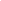 Показатели публикационной активности за 2010-2014 годы:Показатели публикационной активности за 2010-2014 годы:Показатели за пять лет (2010-2014) по областям знаний:Показатели за пять лет (2010-2014) по областям знаний:Показатели за пять лет (2010-2014) по областям знаний:Область знанийЧисло публикаций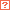 Число цитированийЕстественные науки00Технические науки100в т.ч. военные науки00Медицинские науки20Сельскохозяйственные науки10Общественные науки12153в т.ч. педагогические науки180Гуманитарные науки20в т.ч. искусствоведение и культурология001.Кузнецов А.В.122.Дорохов Н.И.113.Кубарь И.И.114.Пахунова Р.Н.105.Манна А А К106.Грызунова Н.В.107.Дубаневич Л.Э.88.Кузьмин М.А.69.Жидких А.А.610.Овчиник О.А.6 №СотрудникПубл.Цит.Хирш1.Агаджанян  Манвел  Арсенович*
ассистент кафедры (2015-2015)8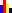 112.Бельская  Ольга  Леонидовна*
специалист по научной работе (2015-2015)3413.Веселкова  Евгения  Евгеньевна*
заведующий кафедрой (2014-2015)384144.Власова  Марина  Вадимовна
доцент (2014-2015)1115.Волгин  Николай  Алексеевич*
научный руководитель (2015-2015)1591139126.Гончар  Владимир  Владимирович*
доцент кафедры (2014-2015)225547.Грызунова  Наталья  Владимировна*
профессор кафедры (2013-2015)261928.Даниленко  Ольга  Геннадьевна
ассистент кафедры (2013-2015)4619.Дорохов  Николай  Иннокентьевич*
профессор кафедры (2011-2015)2760410.Дубаневич  Людмила  Эдуардовна*
заведующий кафедрой (2014-2015)113111.Евсикова  Наталья  Ивановна*
доцент кафедры (2003-2015)716212.Жидких  Анатолий  Александрович*
доцент кафедры (2014-2015)35111513.Косарева  Анна  Борисовна*
начальник отдела (2015-2015)65114.Красиков  Юрий  Алексеевич*
профессор кафедры (2011-2015)5183315.Кубарь  Игорь  Игоревич*
доцент кафедры (2009-2015)2015216.Кузнецов  Александр  Валерьевич*
1-й проректор (2004-2015)15194217.Кузьмин  Михаил  Анатольевич*
заведующий кафедрой (2014-2015)1019218.Ларина  Ирина  Александровна*
доцент кафедры (2011-2015)30019.Макарова  Наталия  Геннадьевна*
проректор по учебной работе (2015-2015)5346220.Манна  Аммар  Абдуль Карим*
доцент кафедры (2013-2015)196121.Никишина  Ирина  Владимировна*
ректор (2015-2015)30022.Новоженина  Инна  Владимировна*
заведующий кафедрой (2014-2015)915123.Овсяник  Ольга  Александровна*
заведующий кафедрой (2013-2015)4751324.Панасюк  Артур  Анатольевич*
доцент кафедры (2009-2015)32125.Пец  Ольга  Ивановна*
начальник отдела (2011-2015)60026.Политикова  Наталья  Анатольевна
доцент кафедры (2015-2015)93127.Попков  Алексей  Александрович*
ППС, Кафедра экономики и управления, проректор по научной работе (2010-2015)95128.Чебакова  Юлия  Владимировна*
доцент кафедры (2014-2015)1418229.Шилакина  Анна  Васильевна*
доцент кафедры (2015-2015)59230.Шишкова  Светлана  Юлиановна*
доцент кафедры (2013-2015)65131.Шульга  Сергей  Витальевич*
доцент кафедры (2011-2015)171132.Шумилова  Анна  Андреевна*
специалист по научной работе (2011-2015)00033.Юрчук  Василий  Степанович*
доцент кафедры (2013-2015)1122334.Яхъяев  Магомедсаид  Алигаджиевич*
профессор кафедры (2015-2015)371022